Jupiter Gems Baby Birds Program September to December 2022 Calendar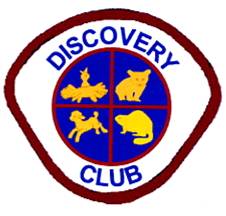 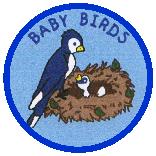 August27	2:15 pm RegistrationSeptember10	2:15-3:45 pm Regular meeting, field uniformOctober8	2:15-3:45 pm Regular meeting, field uniform 23	10 am Beach outing at Ocean Cay Park with Adventurers (optional; will have a popsicle sale fundraiser to benefit Restore A Child and play at the beach)November12	2:30 pm Induction Ceremony (optional), dress uniform19	2:15-3:45 pm Regular meeting, field uniform December10	~2 pm Share Your Faith project (optional; Caroling in the community), dress uniform